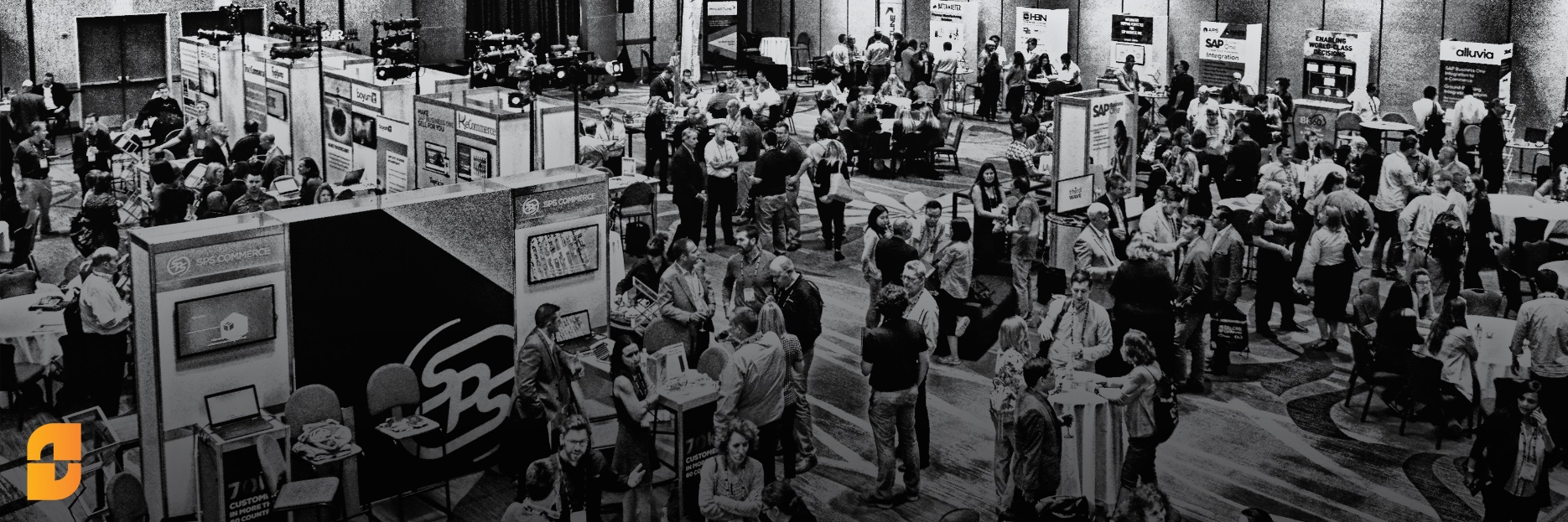 PARTNER SHOWCASEThe Partner Showcase is a pre- and post-show online display of your key messages as a partner at Biz.ONE. It’s a place where you can grow, build a relationship or start a conversation earlier than ever before. Here’s what we’ll need to get you signed up.Company NameCompany Video (YouTube video preferred)Company DescriptionSolution Area (you may choose up to 2 areas)5 things that attendees can learn from your companyReturn to sarah.carr@eventfulconferences.com when completed.